Δυναμική της κίνησης (ΠΩΣ το κάνει το ανθρώπινο σώμα)Όταν αναφερόμαστε στη δυναμική της κίνησης, ουσιαστικά αναζητούμε τα στοιχεία εκείνα που προσδίδουν συγκεκριμένη ποιότητα στην κίνηση.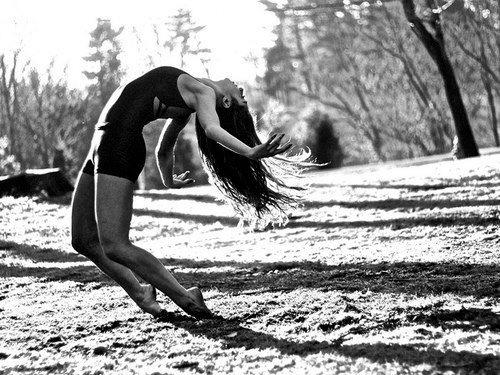 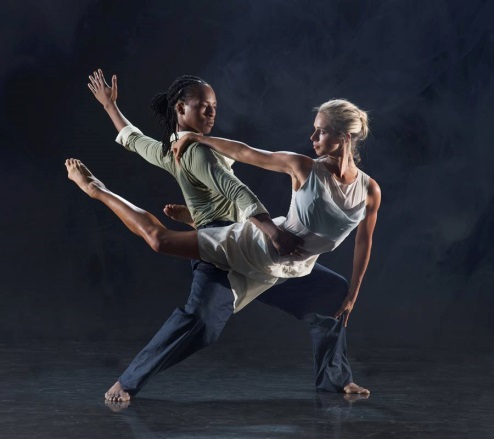 Πιο αναλυτικά, η δυναμική της κίνησης αναφέρεται:Στο χώρο  μια κίνηση μπορεί να είναι άμεση ή ευέλικτηΣτο χρόνο  μια κίνηση μπορεί να είναι στιγμιαία ή παρατεταμένη      Στο βάρος     μια κίνηση μπορεί να είναι βαριά ή ελαφριά Στη ροή     μια κίνηση μπορεί να είναι  συγκρατημένη ή ελεύθερη     